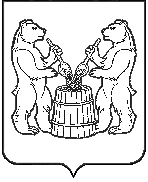 Устьянский муниципальный районАрхангельской областиСОБРАНИЕ ДЕПУТАТОВШестого созыва Тридцатая сессияРЕШЕНИЕОб  утверждении штатной численностиКонтрольно-счетной комиссии Устьянского муниципального района Архангельской области              В соответствии с п.8 статьи 5 Федерального закона от 07 февраля 2011года №6-ФЗ «Об общих принципах организации и деятельности контрольно-счетных органов субъектов Российской Федерации и муниципальных образований и  п.4 статьи 34 Устава  Устьянского муниципального района Архангельской области Рассмотрев представление временно исполняющего обязанности председателя контрольно-счетной комиссии  Устьянского муниципального района Архангельской области  Собрание депутатов Устьянского муниципального района Архангельской области Р Е Ш А Е Т: Утвердить штатную численность  контрольно-счетной комиссии  Устьянского муниципального района Архангельской области – 3 человека. Настоящее решение вступает в силу после официального опубликования.Председатель Собрания депутатовУстьянского муниципального района                                                                      Т.П. ПоповаГлава Устьянского муниципального района                                                            С.А. Котлов(165210 Архангельская область, Устьянский район п. Октябрьский, ул. Комсомольская д.7  тел/факс 5-12-75 e-mail: sdepust@mail.ru)от 22 октября2021 года№ 